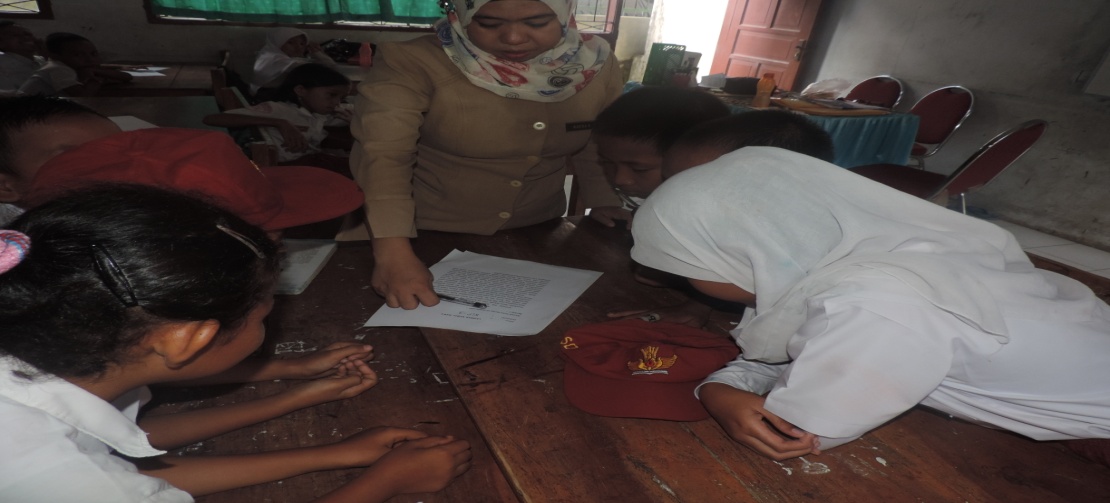 		Membimbing Siswa Mengerjakan Tugas Kelompok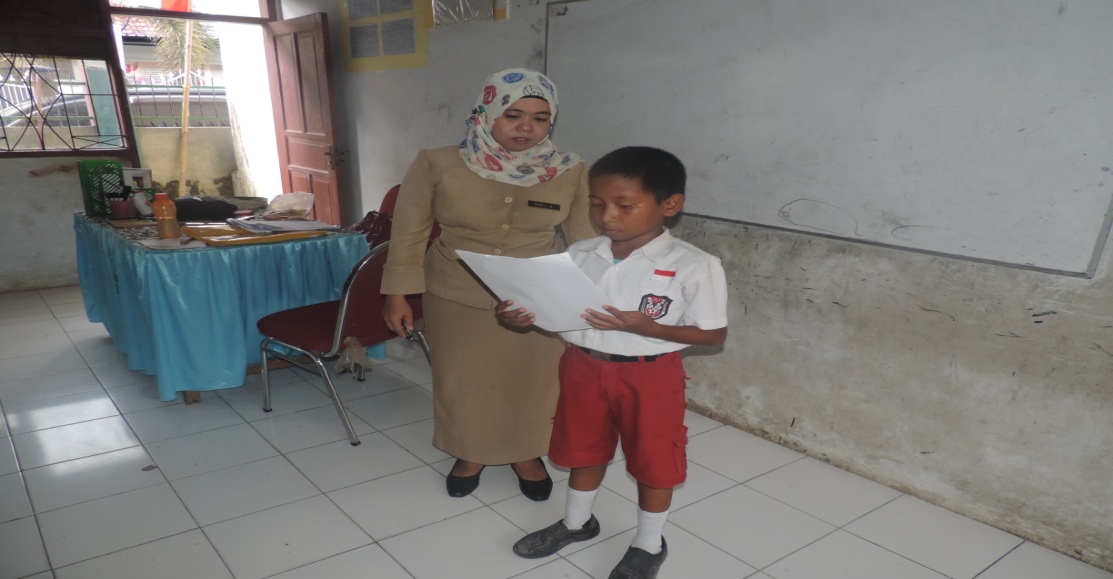 			Memaparkan Hasil Diskusi Kelompok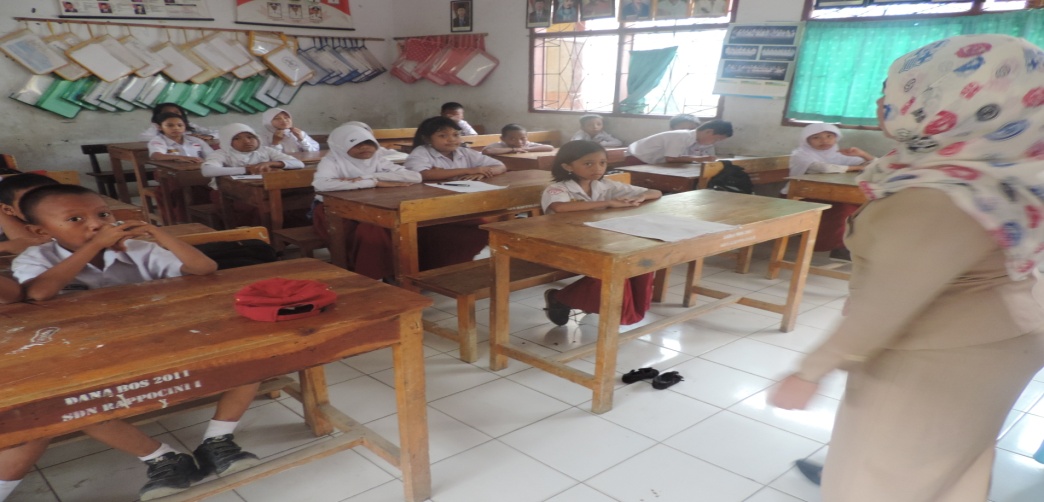 			Menyimpulkan Pembelajaran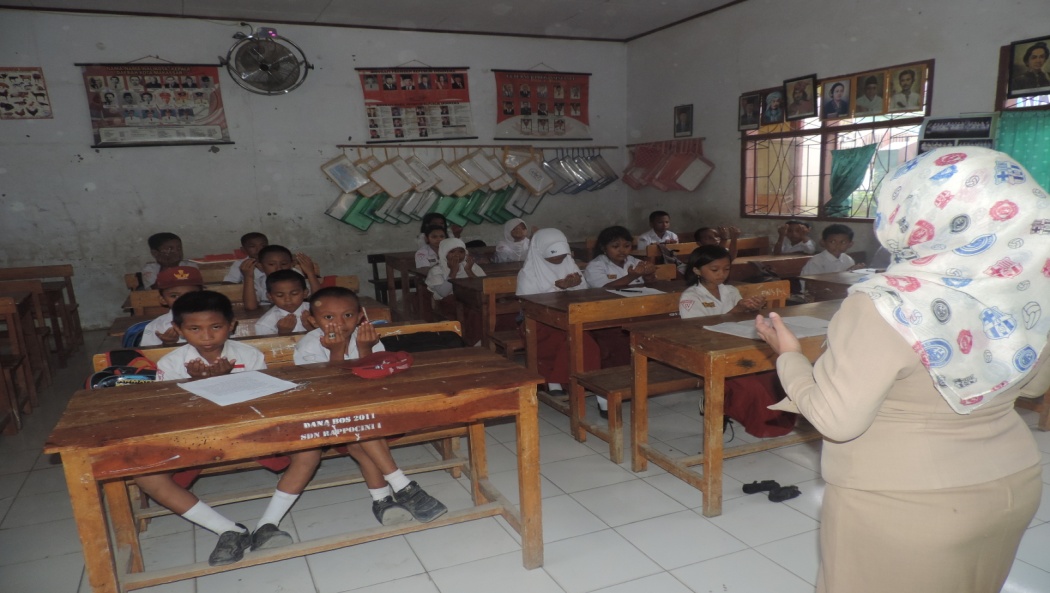 			Berdo’a sebelum pulang